1.  Általános rendelkezések1.1.  A szervezeti és működési szabályzat célja, jogszabályi alapjaA szakképző intézmény működésére, belső és külső kapcsolataira vonatkozó rendelkezéseket a szervezeti és működési szabályzat határozza meg. Megalkotása a 2019. évi LXXX. törvény a szakképzésről és a Nemzeti köznevelésről szóló 2011. évi CXC. törvénybe foglalt felhatalmazás alapján történik. A szervezeti és működési szabályzat határozza meg az intézmény szervezeti felépítését, továbbá a működésre vonatkozó mindazon rendelkezéseket, amelyeket jogszabály nem utal más hatáskörbe. A szervezeti és működési szabályzat a kialakított cél- és feladatrendszerek, tevékenység-csoportok és folyamatok összehangolt működését, racionális és hatékony kapcsolati rendszerét tartalmazza.A szervezeti és működési szabályzat létrehozásának jogszabályi alapjai az alábbi törvények, kormányrendeletek és miniszteri rendeletek:2019. évi LXXX. törvény a szakképzésről2011. évi CXC. törvény a Nemzeti köznevelésről  2011. évi CXII. törvény az információs önrendelkezési jogról és az információszabadságról12/2020. (II. 7.) Korm. rendelet a szakképzésről szóló törvény végrehajtásáról1999. évi XLII. törvény a nemdohányzók védelméről2001. évi XXXVII. törvény a tankönyvpiac rendjéről20/2012. (VIII.31.) EMMI rendelet a nevelési-oktatási intézmények működéséről23/2004. (VIII.27.) OM-rendelet a tanulói tankönyvtámogatás és az iskolai tankönyvellátás rendjéről26/1997. (IX.3.) NM-rendelet iskola-egészségügyi ellátásrólA szakképző intézmény tevékenysége, működésének általános rendjeA 2019. évi LXXX.törvény (szakképzési törvény) szerint a szakképző intézmény tevékenysége: A szakképző intézményben a szakmajegyzékben meghatározott szakmára felkészítő szakmai oktatás és szakképesítésre felkészítő szakmai képzés folyik. A szakmai oktatás a képzési és kimeneti követelmények alapjána) ágazati alapoktatásban ésb) szakirányú oktatásbantörténik. A szakmai oktatás keretében - ha e törvény vagy a Kormány rendelete eltérően nem rendelkezik - az ágazati alapoktatással és a szakirányú oktatással párhuzamosan vagy attól függetlenül a közismereti kerettanterv szerinti oktatás folyik. A szakmai vizsgára történő felkészítés a szakképző intézmény feladata, amely a kötelező foglalkozások keretében történik. A szakmai vizsgára történő felkészülést a szakképző intézmény választható foglalkozások biztosításával is segíti. A szakmai vizsgára a képzési és kimeneti követelmények szerinti felkészítésért a szakképzési munkaszerződéssel rendelkező tanuló, illetve képzésben részt vevő személy tekintetében az e törvényben meghatározott feltételek szerint a duális képzőhely a szakképző intézménnyel közösen felel.A szakképző intézmény a tevékenységét minőségirányítási rendszer alapján végzi. A szakképző intézményben a szakmai oktatást előkészítő évfolyam előzheti meg. Az előkészítő évfolyamon a szakképző iskola  dobbantó program keretében alapkompetencia-fejlesztést folytathat.A szakképző intézmény tizedik évfolyamán a nappali rendszerű szakmai oktatásban tanulói jogviszony keretében részt vevő tanuló szövegértési és matematikai eszköztudás fejlődését az Nkt. szerint kell mérni és értékelni.A szakképző iskolának az adott szakma megszerzéséhez szükséges közismereti oktatást és szakmai oktatást magában foglaló, a szakmajegyzékben meghatározott számú évfolyama van. A szakképző intézmény szervezetével és működésével kapcsolatosan minden olyan ügyben önmaga dönt, amit jogszabály nem utal más személy, szerv vagy testület hatáskörébe.A szakképző intézmény működésével kapcsolatos döntések előkészítésében, végrehajtásában és ellenőrzésében - jogszabályban meghatározottak szerint - részt vesznek az oktatók, a tanulók és a kiskorú tanulók törvényes képviselői, valamint a képzésben részt vevő személyek.A szakképző intézmény helyiségeiben, területén párt, politikai célú mozgalom vagy párthoz kötődő szervezet nem működhet, továbbá párt vagy párthoz kötődő szervezettel kapcsolatba hozható politikai célú tevékenység nem folytatható. A szakképző intézmény működésére, belső és külső kapcsolataira vonatkozó rendelkezéseket a szakképző intézmény szervezeti és működési szabályzata határozza meg.A szakképző intézmény házirendje állapítja meg a tanulók, illetve a képzésben részt vevő személyek jogai gyakorlásának és - a tanulmányi kötelezettségek teljesítésén kívül - kötelességei teljesítésének módját, továbbá a szakképző intézmény által elvárt viselkedés szabályait. A házirend a tanulói jogviszonyból, illetve a felnőttképzési jogviszonyból származó jogok gyakorlásához, illetve kötelességek teljesítéséhez nem szükséges dolgok bevitelét megtilthatja, korlátozhatja vagy feltételhez kötheti. A házirendben meghatározott szabályok megsértéséből eredő károkért szakképző intézmény nem felel.A szakképző intézmény szervezeti és működési szabályzatát és házirendjét, továbbá azok módosítását az oktatói testület a fenntartó, a szakképzési centrum részeként működő szakképző intézmény esetében a főigazgató és a kancellár egyetértésével fogadja el.A szakképző intézmény szervezeti és működési szabályzatának és házirendjének elfogadása és módosítása előtt ki kell kérni a képzési tanács és a diákönkormányzat véleményét. A szakképző intézmény szervezeti és működési szabályzata és házirendje nyilvános. A szakképző intézmény az iratkezelés rendjéről iratkezelési szabályzatot ad ki. A szakképző intézménynek gondoskodnia kell a rábízott tanulók felügyeletéről, a szakmai oktatás egészséges és biztonságos feltételeinek megteremtéséről, a tanulók ágazathoz kötött egészségügyi alkalmassági és fogászati vizsgálatának megszervezéséről. Az állami szakképző intézmény címtábláján és körbélyegzőjén Magyarország címerét el kell helyezni.1.2 A szervezeti és működési szabályzat elfogadása, jóváhagyása, megtekintéseJelen szervezeti és működési szabályzatot a tanulók, szüleik, az munkavállalók és más érdeklődők megtekinthetik az igazgatói irodában munkaidőben, továbbá az intézmény honlapján. Jelen szervezeti szabályzatot az intézmény oktatói testülete 2022. szeptember 21-ei határozatával fogadta el. A szervezeti és működési szabályzat és mellékleteinek betartása az intézmény valamennyi munkavállalójára, tanulójára – ide értve a felnőttek oktatásában résztvevőket – nézve kötelező érvényű. A szervezeti és működési szabályzat az igazgató jóváhagyásának időpontjával lép hatályba, és határozatlan időre szól. 2.  Az intézmény alapító okirata, feladatai2.1 Az intézmény neve, alapító okirataAz intézmény alapító okiratára vonatkozó rendelkezéseket a Szerencsi Szakképzési Centrum II/1071-1/2022/PKF számú  alapító okirata tartalmazza.	3. Az intézmény gazdálkodásának jellemzői3.1 Az intézmény gazdálkodással kapcsolatos jogköreAz intézmény önálló gazdálkodást nem folytat, adószámmal, saját bankszámlával nem rendelkezik a Szerencsi Szakképzési Centrum részeként működő szakképző intézmény.4.  Az intézmény szervezeti felépítése4.1 Az intézmény vezetője4.1.1  A szakképző intézmény vezetőjeA szakképző intézményt az igazgató vezeti. Az igazgató felel a szakképző intézmény szakszerű és törvényes működéséért. Az igazgató nem utasítható azokban az ügyekben, amelyeket számára jogszabály meghatároz.Az igazgató1. képviseli a szakképző intézményt,2.  a szakképzési centrum részeként működő szakképző intézmény esetében az e rendeletben meghatározott kivétellel - munkáltatói jogkört gyakorol a szakképző intézmény alkalmazottai felett,3. dönt a szakképző intézmény működésével kapcsolatban minden olyan ügyben, amelyet jogszabály, kollektív szerződés vagy más szabályzat nem utal más személy vagy testület hatáskörébe, ennek keretében jogot gyakorol a szakképző intézmény által a tanulói jogviszonnyal, a képzési jogviszonnyal, a törvényes képviselőkkel való kapcsolattartással összefüggésben a feladatkörében hozott döntések tekintetében.Az intézmény vezetője jogosult az intézmény hivatalos képviseletére. Jogkörét esetenként, vagy az ügyet meghatározott körében helyetteseire átruházhatja. Az intézményi bélyegzők használatára a következő beosztásban dolgozók jogosultak: az igazgató és az igazgatóhelyettesek minden ügyben, a gazdasági ügyintéző és az iskolatitkár a munkaköri leírásukban szereplő ügyekben, az osztályfőnökök és a szakmai vizsgabizottság jegyzője az év végi érdemjegyek törzskönyvbe, bizonyítványba, valamint a félévi tanulmányi értesítőbe való beírásakor.4.1.2 Az igazgató akadályoztatása esetén érvényes helyettesítési rendAz igazgató feladatai ellátásának segítésére és helyettesítésére igazgatóhelyettesek,általános és szakirányú oktatásért felelős igazgatóhelyettes végzi feladatát a szakképző intézményben. Az igazgatót távollétében (ebben a sorrendben) az általános és a szakirányú oktatásért felelős igazgatóhelyettes képviseli és helyettesíti. Az igazgatóhelyettesek hatásköre az intézményvezető helyettesítésekor – saját munkaköri leírásukban meghatározott feladatok mellett – az azonnali intézkedést igénylő döntések meghozatalára, az ilyen jellegű feladatok végrehajtására terjed ki. Az igazgató döntési és egyéb jogait (pl. felvételi döntések esetén) részben vagy egészben átruházhatja az igazgatóhelyettesekre, az iskolavezetés vagy a tantestület más tagjaira. A döntési jog átruházása minden esetben írásban történik, kivéve az igazgatóhelyettesek felhatalmazását. 4.2 Az igazgató közvetlen munkatársainak feladat- és hatásköreAz igazgató feladatait közvetlen munkatársai közreműködésével látja el. Az igazgató közvetlen munkatársai:az igazgatóhelyettesek,a gazdasági ügyintézőiskolatitkár.Az igazgató közvetlen munkatársai munkájukat munkaköri leírásuk, valamint az igazgató közvetlen irányítása mellett végzik. Az igazgató közvetlen munkatársai az igazgatónak tartoznak közvetlen felelősséggel és beszámolási kötelezettséggel. Az igazgatóhelyetteseket az oktatói testület véleményezési jogkörének megtartásával az igazgató bízza meg. Igazgatóhelyettesi megbízást az intézmény határozatlan időre alkalmazott oktatója kaphat, a megbízás határozott időre szól. Az igazgatóhelyettesek feladat- és hatásköre, valamint egyéni felelőssége mindazon területekre kiterjed, amelyet munkaköri leírásuk tartalmaz. Személyileg felelnek az igazgató által rájuk bízott feladatokért. Az igazgatóhelyettesek távollétük vagy egyéb akadályoztatásuk esetén teljes hatáskörrel veszik át egymás munkáját, ennek során – az intézmény igazgatójával egyeztetve – bármely olyan döntést meghozhatnak, amely a távollévő igazgatóhelyettes hatáskörébe tartozik.4.3 Az intézmény vezetőségeAz intézmény vezetőinek munkáját (irányító, tervező, szervező, ellenőrző, értékelő tevékenységét) munkaközösségi vezetők segíti meghatározott feladatokkal, jogokkal és kötelezettségekkel. A középvezetők az intézmény vezetőségének tagjai. Az intézmény vezetőségének tagjai:az igazgató, az igazgatóhelyetteseka nappali osztályok munkaközösség vezetőjea felnőtt osztályok munkaközösség vezetőjeAz intézmény vezetősége, mint testület konzultatív, véleményező és javaslattevő joggal rendelkezik. Az iskola vezetősége együttműködik az intézmény más közösségeinek képviselőivel, így a szülői munkaközösség választmányával, a diákönkormányzat vezetőjével. A diákönkormányzattal való kapcsolattartás az igazgató feladata. Az igazgató felelős azért, hogy a diákönkormányzat jogainak érvényesítési lehetőségét megteremtse, meghívja a diákönkormányzat képviselőjét mindazokra az értekezletekre, amelyekhez kapcsolódóan a diákönkormányzat véleményét be kell szerezni.Az intézmény által kibocsátott dokumentumoknak, hivatalos leveleknek, kibocsátott iratoknak és szabályzatoknak aláírására az intézmény vezetője egy személyben jogosult.  Az intézmény cégszerű aláírása az igazgató aláírásával és az intézmény pecsétjével érvényes. 4.4 A pedagógiai munka ellenőrzéseAz intézményben folyó pedagógiai munka belső ellenőrzésének megszervezése, a szakmai feladatok végrehajtásának ellenőrzése az igazgató feladata. Az intézményben az ellenőrzés az igazgató kötelessége és felelőssége. A hatékony és jogszerű működéshez azonban rendszeres és jól szabályozott ellenőrzési rendszer működtetése szükséges. E rendszer alapjait az e szabályzatban foglaltak mellett az intézmény vezetőinek és pedagógusainak munkaköri leírása, valamint az intézmény minőségirányítási programjának része,a teljesítményértékelési rendszer teremti meg. ( Részletes leírása az intézményi MIR dokumentumban)A munkaköri leírásokat évente át kell tekinteni. Munkaköri leírásuk kötelezően szabályozza az alábbi feladatkört ellátó vezetők és oktatók pedagógiai és egyéb természetű ellenőrzési kötelezettségeit:az általános igazgatóhelyettes,a szakirányú oktatásért felelős igazgatóhelyettes,a gazdasági ügyintézőaz iskolatitkára munkaközösség vezető,az osztályfőnökök,az oktatók.A munkavállalók munkaköri leírását az érintettel alá kell íratni, az aláírt példányokat vagy azok másolatát az irattárban kell őrizni. Az igazgatóhelyettesek és a munkaközösség vezető elsősorban munkaköri leírásuk, továbbá az igazgató utasítása és a munkatervben megfogalmazottak szerint részt vesznek az ellenőrzési feladatokban. Az intézmény vezetőségének tagjai és a munkatervben a teljesítményértékelésben való közreműködéssel megbízott pedagógusok szükség esetén – az igazgató külön megbízására – ellenőrzési feladatokat is elláthatnak. A rájuk bízott ellenőrzési feladatok kizárólag szakmai jellegűek lehetnek. A tanév során végrehajtandó ellenőrzési területeket a feladatokkal adekvát módon kell meghatározni. Az ellenőrzési területek kijelölésekor a célszerűség és az integritivitás a meghatározó elem. Minden tanévben ellenőrzési kötelezettséggel bírnak a következő területek:tanítási órák ellenőrzése (igazgató, igazgatóhelyettesek, munkaközösség vezető),tanítási órák látogatása,a digitális napló folyamatos ellenőrzése,az igazolt és igazolatlan tanulói hiányzások ellenőrzése,az SzMSz-ben előírtak betartásának ellenőrzése az osztályfőnöki, oktatói intézkedések folyamán,a tanítási órák kezdésének és befejezésének ellenőrzése.5. Az intézmény működési rendjét meghatározó dokumentumok5.1 A törvényes működés alapdokumentumai és egyéb dokumentumaiAz intézmény törvényes működését az alábbi – a hatályos jogszabályokkal összhangban álló – alapdokumentumok határozzák meg:az alapító okirata szervezeti és működési szabályzata szakmai programa házirendAz intézmény tervezhető és elszámoltatható működésének részenként funkcionálnak az alábbi dokumentumok:a tanév munkaterve (kiegészítve a féléves és éves beszámolókkal),egyéb belső szabályzatok (helyiségek, eszközök használatának rendje).Minőségirányítási rendszerAz alapító okiratAz alapító okirat tartalmazza az intézmény legfontosabb jellemzőit, aláírása biztosítja az intézmény nyilvántartásba vételét, jogszerű működését.  Az intézmény alapító okiratát a fenntartó készíti el, illetve – szükség esetén – módosítja5.1.2 A szakmai programAz intézmény szakmai programja képezi az intézményben folyó nevelő-oktató munka tartalmi, szakmai alapjait. Szakmai programjának megalkotásához az intézmény számára a Köznevelési törvény és a Szakképzési törvény biztosítja a szakmai önállóságot. Az iskola szakmai programja meghatározza:Az intézmény szakmai programját, ennek részeként az iskolában folyó nevelés és oktatás célját, továbbá a Köznevelési törvényben és a Szakképzési törvényben meghatározottakat.Az iskola helyi tantervét, ennek keretén belül annak egyes évfolyamain tanított tantárgyakat, a kötelező, kötelezően választható és szabadon választható tanórai foglalkozásokat és azok óraszámait, az előírt tananyagot és követelményeket.Az oktatásban alkalmazható tankönyvek, tanulmányi segédletek és taneszközök kiválasztásának elveit, figyelembe véve a tankönyv ingyenes igénybevétele biztosításának kötelezettségét.Az iskolai beszámoltatás, az ismeretek számonkérésének követelményeit és formáit, a tanuló magatartása, szorgalma értékelésének és minősítésének követelményeit, továbbá – jogszabály keretei között – a tanuló teljesítménye, magatartása és szorgalma értékelésének, minősítésének formáját.a közösségfejlesztéssel, az iskola szereplőinek együttműködésével kapcsolatos feladatokat, az oktatók helyi intézményi feladatait, az osztályfőnöki munka tartalmát, az osztályfőnök feladatait, a kiemelt figyelmet igénylő tanulókkal kapcsolatos pedagógiai tevékenység helyi rendjét, a tanulóknak az intézményi döntési folyamatban való részvételi jogai gyakorlásának rendjétaz ágazati és a szakmai vizsga rendszerleírásáta tanulók fizikai állapotának méréséhez szükséges módszereket.A felsorolt tevékenységek szabályozása a szakmai program hatáskörébe tartozik, így az érdeklődők a fenti témákkal kapcsolatban ott találnak részletes információkat.A szakmai programot az oktatói testület fogadja el, és az a fenntartó jóváhagyásával válik érvényessé. Az iskola szakmai programja megtekinthető az igazgatói irodában, továbbá olvasható az intézmény honlapján. Az iskola vezetői munkaidőben bármikor tájékoztatással szolgálnak a szakmai programmal kapcsolatban.5.1.3 Az éves munkatervAz éves munkaterv az intézmény hivatalos dokumentuma, amely a hatályos jogszabályok figyelembe vételével az intézmény szakmai programjának alapul vételével tartalmazza a nevelési célok, feladatok megvalósításához szükséges tevékenységek, munkafolyamatok időre beosztott cselekvési tervét a felelősök és a határidők megjelölésével. Az intézmény éves munkatervét az oktatói testület készíti el. A tanév helyi rendje a munkaterv részét képezi, ennek elfogadásakor be kell szerezni a diákönkormányzat véleményét. A munkaterv egy példánya az informatikai hálózatban elérhetően az oktatói testület rendelkezésére áll. A tanév helyi rendjét az intézmény weblapján és az iskolai hirdetőtáblán is el kell helyezni.6. A tanulói tankönyvtámogatás és az iskolai tankönyvellátás rendjeA Nemzeti köznevelésről szóló 2011. évi CXC. törvény módosítása ingyenes tankönyvellátást biztosít 2020 szeptemberétől valamennyi tanulónak iskolánkban.6.1. A tankönyvfelelős megbízásaAz iskola tankönyvellátással kapcsolatos feladatainak végrehajtásáért az igazgató a felelős. Az igazgató minden tanévben kijelöli a tankönyv ellátásban közreműködő személyt (továbbiakban: tankönyvfelelős), aki részt vesz a tankönyvterjesztéssel kapcsolatos feladatok ellátásában. A feladatellátásban való közreműködés pontos leírása szerepel a munkaköri leírásban. 7. Az elektronikus és az elektronikus úton előállított nyomtatványok kezelési rendje7.1. Az elektronikus úton előállított, hitelesített és tárolt dokumentumok kezelési rendjeAz oktatási ágazat irányítási rendszerével a KRÉTA rendszer révén tartott elektronikus kapcsolatban elektronikusan előállított, hitelesített és tárolt dokumentumrendszert alkalmazunk a vonatkozó kormányrendelet előírásainak megfelelően. A rendszerben alkalmazott fokozott biztonságú elektronikus aláírást kizárólag az intézmény igazgatója alkalmazhatja a dokumentumok hitelesítésére. Az elektronikus rendszer használata során feltétlenül ki kell nyomtatni és az irattárban kell elhelyezni az alábbi dokumentumok papír alapú másolatát:az intézménytörzsre vonatkozó adatok módosítása,az alkalmazott oktatókra, óraadó tanárokra vonatkozó adatbejelentések,a tanulói jogviszonyra vonatkozó bejelentések,az október 1-jei oktatói és tanulói lista.Az elektronikus úton előállított fent felsorolt nyomtatványokat az intézmény pecsétjével és az igazgató aláírásával hitelesített formában kell tárolni. Az egyéb elektronikusan megküldött adatok írásbeli tárolása, hitelesítése nem szükséges. A dokumentumokat az iskola informatikai hálózatában egy külön e célra létrehozott mappában tároljuk. A mappához való hozzáférés jogát az informatikai rendszerben korlátozni kell, ahhoz kizárólag az intézményvezető által felhatalmazott személyek (iskolatitkár, igazgatóhelyettesek, rendszergazda) férhetnek hozzá. Az említett dokumentumokat az érdeklődők munkaidőben megtekinthetik az igazgatói irodában, továbbá az intézmény honlapján.7.2.Az intézményi adminisztrációs folyamatIskolánkban a 2017/2018. tanév őszétől a KRÉTA adminisztrációs rendszer által kínált digitális napló elektronikusan előállított, papíralapon tárolt adatként kezelendő. (A Köznevelési Regisztrációs és Tanulmányi Alaprendszer a fenntartó által üzemeltetett, az intézmény által kezelt iskolai adminisztrációs rendszer, amelynek használatával lehetővé válik az intézmény tanügy-igazgatási, adminisztrációs és oktatásmenedzsment feladatainak hatékony ellátása, továbbá számos kiegészítő moduljával  segíti az intézménye és fenntartó munkáját.)Az információs rendszerbe történő belépésre az iskola állományába tartozó tanárok, diákok, valamint a diákok gondviselői, mint felhasználók jogosultak, kizárólag az őket érintő adatok megismerése érdekében. A felhasználók különböző jogosultsági szinten férhetnek hozzá az információkhoz. Adminisztrátori jogosultsággal bírnak az intézmény vezetői, kiemelt felhasználói státusszal rendelkeznek az iskola pedagógusai, valamint egyszerű felhasználóként léphetnek be a rendszerbe a tanulók és gondviselőik. A digitális napló elektronikus úton tárolja a tanulók adatait, osztályzatait, a tanítási órák tananyagát, a hiányzókat, valamint a tanulókkal kapcsolatos intézkedéseket, a szülők értesítését. Féléves gyakorisággal kell kinyomtatni a tanulók által elért félévi, év végi eredményeket, a tanulók igazolt és igazolatlan óráit, a tanulói záradékokat. Félévkor a tanuló előbb felsorolt adatait tartalmazó kivonatot ki kell nyomtatni, azt az osztályfőnöknek alá kell írnia, az iskola körbélyegzőjével le kell pecsételni, a kinyomtatott iratot pedig át kell adni a tanulónak vagy a szülőnek. A tanév végén a digitális napló által generált anyakönyvből papír alapú törzskönyvet kell kiállítani, amelynek adattartalmát és formáját jogszabály határozza meg. Eseti gyakorisággal kell kinyomtatni a tanuló által elért eredményeket, az igazolt és igazolatlan órák számát, a záradékokat tartalmazó iratot iskolaváltás vagy a tanulói jogviszony más megszűnésének eseteiben8. Teendők bombariadó és egyéb rendkívüli események esetéreA rendkívüli események (továbbiakban: „bombariadó”) esetére Sztv. 32§(1) és Szkr. 95§(1 végrehajtására a következő intézkedéseket léptetjük életbe.A rendkívüli események megelőzése érdekében az iskola vezetője és az iskolatitkár esetenként, az iskola takarító személyzete a mindennapi feladatok végzésekor köteles ellenőrizni, hogy az épületben rendkívüli tárgy, bombára utaló tárgy, szokatlan jelenség nem tapasztalható-e. Amennyiben ellenőrzésük során rendellenességet tapasztalnak, haladéktalanul kötelesek személyesen vagy telefonon az illetékeseknek jelenteni.9. Az intézmény munkarendje9.1 Az intézmény vezetői munkarendjének szabályozása Az intézmény vezetője vagy helyettesei közül egyiküknek az intézményben kell tartózkodnia abban az időszakban, amikor tanítási órák, tanulóink számára szervezett iskolai rendszerű délutáni tanrendi foglalkozások vannak. Ezért az igazgató vagy helyettesei közül legalább egyikük hétfőtől péntekig7.30 és 14.00 óra között az intézményben tartózkodik. Egyebekben munkájukat az iskola szükségleteinek és aktuális feladataiknak megfelelő időben és időtartamban látják el. 9.2 Az oktatók munka idejének hossza, beosztása Az intézmény oktatói – a június hónap kivételével – heti 40 órás munkaidőkeretben végzik munkájukat. A heti munkaidőkeret első napja (ellenkező írásos hirdetmény hiányában) mindenkor a hét első munkanapja, utolsó napja a hét utolsó munkanapja. Az ötnél kevesebb munkanapot tartalmazó hetek heti munkaideje a munkanapok számával arányosan számítandó ki. Szombati és vasárnapi napokon, ünnepnapokon munkavégzés csak írásban elrendelt esetben lehetséges. Munkanapokon a rendes munkaidő hossza legalább 4 óra, de nem haladhatja meg a 12 órát. Az értekezleteket, fogadóórákat általában csütörtöki napokon tarjuk, ezért ezeken a napokon a napi átlagban 8-órásnál hosszabb, legfeljebb azonban 12 órás munkaidőre kell számítani. A munkáltató a munkaidőre vonatkozó előírásait az órarend, a munkaterv, a havi programok kifüggesztése, illetve a helyben szokásos módon kifüggesztett hirdetés útján határozza meg. 9.2.1 Az oktatók munkaidejének kitöltéseAz oktatók teljes munkaideje a kötelező órákból, valamint a nevelő, illetve oktató munkával vagy a gyermekekkel, tanulókkal a szakfeladatának megfelelő foglalkozással összefüggő feladatok ellátásához szükséges időből áll. Az oktató munkakörben dolgozók munkaideje tehát két részre oszlik: a kötelező óraszámban ellátott feladatokra, a munkaidő többi részében ellátott feladatokra.9.2.1.1 A kötelező óraszámban ellátott feladatok az alábbiaka tanítási órák megtartásaiskolai sportköri foglalkozások,differenciált képességfejlesztő foglalkozások (korrepetálás, tehetséggondozás, felzárkóztatás, előkészítők stb.),egyéni tanulmányi rendben tanulók felkészítésének segítéseAz oktatók kötelező órában ellátandó munkaidejébe beleszámít a munkavégzéshez kapcsolódó előkészítő és befejező tevékenység időtartama is. Előkészítő és befejező tevékenységnek számít a tanítási óra előkészítése, adminisztrációs feladatok, az osztályzatok beírása, tanulókkal való megbeszélés, egyeztetési feladatok, stb.) Az oktatók iskolai szorgalmi időre irányadó munkaidő-beosztását az órarend, a munkaterv és a kifüggesztett havi programok listája tartalmazza. Az órarend készítésekor elsősorban a tanulók érdekeit kell figyelembe venni. Az oktatói kéréseket az igazgató rangsorolja, lehetőség szerint figyelembe veszi.9.2.1.2 A munkaidő többi részében ellátott feladatok különösen a következőka tanítási órákra való felkészülés,a tanulók dolgozatainak javítása,a tanulók munkájának rendszeres értékelése,a megtartott tanítási órák dokumentálása, az elmaradó és a helyettesített órák vezetése,ágazati, szakmai, különbözeti, felvételi, osztályozó vizsgák lebonyolítása,dolgozatok, tanulmányi versenyek összeállítása és értékelése,a tanulmányi versenyek lebonyolítása,tehetséggondozás, a tanulók fejlesztésével kapcsolatos feladatok,tanulmányi versenyeken, iskolai méréseken,iskolai kulturális, és sportprogramok szervezése,az ifjúságvédelemmel kapcsolatos feladatok ellátása,szülői értekezletek, fogadóórák megtartása,részvétel az oktatói testületi értekezleteken, megbeszéléseken,részvétel a munkáltató által elrendelt továbbképzéseken,a tanulók felügyelete óraközi szünetekben tanulmányi kirándulások, iskolai ünnepségek és rendezvények megszervezése,iskolai ünnepségeken és iskolai rendezvényeken való részvétel,részvétel a munkaközösségi értekezleteken,tanítás nélküli munkanapon az igazgató által elrendelt szakmai jellegű munkavégzés,részvétel az intézmény belső szakmai ellenőrzésében,iskolai dokumentumok készítésében, felülvizsgálatában való közreműködés,szertárrendezés és a szaktantermek rendben tartása,osztálytermek rendben tartása és dekorációjának kialakítása.9.3 .Az oktatók munkarendjével kapcsolatos előírásokAz oktatók napi munkarendjét, a felügyeleti és helyettesítési rendet az igazgató vagy az általános igazgatóhelyettes állapítja meg az intézmény órarendjének függvényében. A konkrét napi munkabeosztások összeállításánál az intézmény feladatellátásának, zavartalan működésének biztosítását kell elsődlegesen figyelembe venni. Az intézmény vezetőségének tagjai, valamint az oktatók a fenti alapelv betartása mellett javaslatokat tehetnek egyéb szempontok, kérések figyelembe vételére.Az oktató köteles 10 perccel tanítási, foglalkozási, ügyeleti beosztása előtt a munkahelyén (illetve a tanítás nélküli munkanapok programjának kezdete előtt annak helyén) megjelenni. Az oktató a munkából való rendkívüli távolmaradását, annak okát lehetőleg előző nap, de legkésőbb az adott munkanapon 7.20 óráig köteles jelenteni az intézmény vezetőjének vagy helyetteseinek, hogy közvetlen munkahelyi vezetője helyettesítéséről intézkedhessen. A hiányzó oktató köteles várhatóan egy hetet meghaladó hiányzásának kezdetekor tanmeneteit az általános igazgatóhelyetteshez eljuttatni, hogy akadályoztatása esetén a helyettesítő tanár biztosíthassa a tanulók számára a tanmenet szerinti előrehaladást. A táppénzes papírokat legkésőbb a táppénz utolsó napját követő 3. munkanapon le kell adni a gazdasági ügyintézőnek.A tantervi anyagban való lemaradás elkerülése érdekében hiányzások esetén – lehetőség szerint – szakszerű helyettesítést kell tartani. Ha a helyettesítő oktatót legalább egy nappal a tanítási óra (foglalkozás) megtartása előtt bízták meg, úgy köteles szakszerű órát tartani, illetve a tanmenet szerint előrehaladni, a szakmailag szükséges dolgozatokat megíratni és kijavítani.Az oktatók számára – a kötelező óraszámon felüli – a nevelő–oktató munkával összefüggő rendszeres vagy esetenkénti feladatokra a megbízást vagy kijelölést az igazgató adja az igazgatóhelyettesek és a munkaközösség-vezető javaslatainak meghallgatása után. Az oktató alapvető kötelessége, hogy tanítványainak haladását rendszeresen osztályzatokkal értékelje, valamint számukra a számszerű osztályzatokon kívül visszajelzéseket adjon előrehaladásuk mértékéről, az eredményesebb tanulás érdekében elvégzendő feladatokról. Az oktatók munkaidejének nyilvántartási rendjeA hatályos jogszabályok alapján az oktatók munkaideje az intézmény által elrendelt kötelező és nem kötelező órákból, elrendelt egyéb foglalkozásokból, valamint a nevelő-oktató munkával összefüggő további feladatokból áll.Az elrendelt tanítási órák, foglalkozások konkrét idejét az órarend, a havi programok illetve egyes iskolai programok feladatkiírása tartalmazza, így ezek időpontja és időtartama az iskolai dokumentumokban rögzített. Az intézményen kívül végezhető feladatok időtartamának és időpontjának meghatározása a nevelő-oktató munkával összefüggő egyéb feladatok ellátásához elismert heti munkaidő-átalány felhasználásával történik. Ennek figyelembe vételével a nem kizárólag az intézményben elvégezhető feladatok ellátásakor az oktató munkaidejének felhasználásáról maga dönt, de ennek időtartamáról – ezzel ellentétes írásos munkáltatói utasítás kivételével – munkaidő-nyilvántartást kell vezetnie a KRÉTA rendszerben.9.4. Az intézmény nem oktató munkakörben foglalkoztatott munkavállalóinak munkarendje Az intézményben a nem oktató munkavállalók munkarendjét a jogszabályok betartásával az intézmény zavartalan működése érdekében az igazgató állapítja meg. Munkaköri leírásukat az igazgató és/vagy a fenntartó készíti el. A törvényes munkaidő és pihenőidő figyelembevételével az intézmény vezetői tesznek javaslatot a napi munkarend összehangolt kialakítására, megváltoztatására, és a munkavállalók szabadságának kiadására. A napi munkaidő megváltoztatása az igazgató, adminisztratív és technikai dolgozók esetében az igazgató és/vagy a szakmai igazgatóhelyettes szóbeli vagy írásos utasításával történik.9.5. Munkaköri leírásokIskolánkban minden munkavállalónak névre szóló, feladataihoz szabott munkaköri leírása van, amelyet az alkalmazást követő néhány napon belül megkap, átvételét aláírásával igazolja. Munkaszervezési okokból az igazgatóhelyettesek, munkaközösség-vezető, diákönkormányzatot segítő oktató és az osztályfőnökök, MICS vezető és tagok  munkaköri leírását külön készítjük el azért, hogy a fenti feladatok ellátásának megkezdése vagy a feladat szüneteltetése miatt ne kelljen minden alkalommal módosítanunk az oktatók munkaköri leírását.10. A tanítási órák, óraközi szünetek rendje, időtartamaAz oktatás és a nevelés a szakmai program valamint a tantárgyfelosztással összhangban levő heti órarend alapján történik az oktatók vezetésével, a kijelölt tantermekben. A tanítási órán kívüli foglalkozások csak a kötelező tanítási órák megtartása után, rendkívüli esetben (igazgatói engedéllyel) azok előtt szervezhetők. A tanítási órák időtartama 45 perc. Az első tanítási óra a házirend által meghatározott időben kezdődik. A kötelező tanítási órák délelőtt vannak, azokat legkésőbb általában 14.05 óráig be kell fejezni.A tanítási órák engedély nélküli látogatására csak az intézmény vezetői és az oktatói testület tagjai jogosultak. Minden egyéb esetben a látogatásra az igazgató adhat engedélyt. A tanítási órák megkezdésük után nem zavarhatók, kivételt indokolt esetben az igazgató tehet. A kötelező orvosi vizsgálatok a szakmai igazgatóhelyettes által előre engedélyezett időpontban és módon történhetnek, lehetőség szerint úgy, hogy a tanítást minél kevésbé zavarják.Az óraközi szünetek rendjét szükség szerint beosztott oktatók felügyelik. Dupla órák (engedéllyel) szünet közbeiktatása nélkül is tarthatók rendkívüli esetben.10.1. Az osztályozó vizsga rendjeA félévi és év végi tanulmányi osztályzatok megállapításához a tanulónak osztályozó vizsgát kell tennie, ha:a) az igazgató felmentette a tanórai foglalkozásokon való részvétel alól,b) az igazgató engedélyezte, hogy egy vagy több tantárgy tanulmányi követelményének egy tanévben, illetve az előírtnál rövidebb idő alatt tegyen eleget,c) egy tanévben 250 óránál többet mulasztott, és az oktatói testület nem tagadta meg az osztályozó vizsga letételének lehetőségét,e) ha a tanuló hiányzása egy adott tantárgyból az évi tanítási órák 30%-át meghaladta és az oktatói testület nem tagadta meg az osztályozó vizsga letételének lehetőségét,f) átvételnél az iskola igazgatója előírja,g) a tanuló független vizsgabizottság előtt tesz vizsgát.11. Az intézmény nyitva tartása, az iskolában tartózkodás rendje Az iskola szorgalmi időben reggel 7.00 órától a szervezett foglalkozások befejezéséig, de legalább 16.00 óráig van nyitva. Az intézmény, tanítási szünetekben ügyeleti rend szerint tart nyitva munkanapokon, 8 – 14 óráig. Az iskolát szombaton, vasárnap és munkaszüneti napokon – rendezvények hiányában – zárva kell tartani. A szokásos nyitvatartási rendtől való eltérésre – eseti kérelmek alapján – az igazgató ad engedélyt.Az intézménnyel munkavállalói és tanulói jogviszonyban nem állók (kivéve az iskolába járó tanulók szüleit és a fenntartó képviselőit) – vagyonbiztonsági okok miatt csak kísérővel, és csak az elfoglaltságuk idejére tartózkodhatnak az épületben. Az épületbe való belépésükkor a kapunál azonosítani kell magukat. 12. Az intézmény létesítményeinek és helyiségeinek használati rendje Az iskolaépületet címtáblával, az osztálytermeket és szaktantermeket a Magyar Köztársaság címerével kell ellátni. Az épületen ki kell tűzni a nemzeti lobogót, az Európai Unió zászlaját.Az iskola minden munkavállalója és tanulója felelős:a tűz- és balesetvédelmi, valamint munkavédelmi szabályok betartásáért,a közösségi tulajdon védelméért, állapotának megőrzéséért,az iskola rendjének, tisztaságának megőrzéséért,az energiafelhasználással való takarékoskodásért,a tűz- és balesetvédelmi, valamint munkavédelmi szabályok betartásáért.A tanulók az intézmény létesítményeit, helyiségeit csak oktatói felügyelettel használhatják. Az iskola tantermeit, szaktantermeit, tornaszobáját, számítástechnikai felszereléseit, stb. a diákok elsősorban a kötelező és a választható tanítási órákon használhatják. A foglalkozásokat követően – a tanteremért felelős, vagy a foglalkozást tartó oktató felügyelete mellett – lehetőség van az iskola minden felszerelésének használatára. A szaktantermek, tornaszoba, stb. használatának rendjét a házirendhez kapcsolódó belső szabályzatok tartalmazzák, amelyek betartása tanulóink és a pedagógusok számára kötelező.Az egyes helyiségek, létesítmények berendezéseit, felszereléseit, eszközeit elvinni csak az igazgató engedélyével, átvételi elismervény ellenében lehet.Vagyonvédelmi okok miatt az üresen hagyott tantermeket, szertárakat zárni kell. A tantermek, szertárak bezárása az órát tartó pedagógusok, illetve – a tanítási órákat követően – a technikai dolgozók feladata. A diákönkormányzat az iskola helyiségeit, az iskola berendezéseit – a szakirányú oktatásért felelős igazgatóhelyettessel való egyeztetés után – szabadon használhatja.13. A dohányzással kapcsolatos előírásokAz intézményben a tanulók, a munkavállalók és az intézménybe látogatók nem dohányozhatnak! Az intézményben és az iskolán kívül tartott iskolai rendezvényeken tanulóink számára a dohányzás és az egészségre káros élvezeti cikkek fogyasztása tilos! Az iskolában és az azon kívül tartott iskolai rendezvényekre olyan tanulót, aki – az iskolában, iskolai rendezvényen szolgálatot teljesítő személy megítélése szerint – egészségre ártalmas szerek (alkohol, drog, stb.) hatása alatt áll, nem engedünk be. Ha távolléte mulasztásnak számít, a távollétet igazolatlannak tekintjük.Az intézmény munkavállalói, az intézményben tartózkodó vendégek számára a dohányzás tilos! A nemdohányzók védelméről szólótörvény 4.§ (8) szakaszában meghatározott, az intézményi dohányzás szabályainak végrehajtásáért felelős személy az intézmény szakirányú oktatásért felelős igazgatóhelyettese.14. A tanulóbalesetek megelőzésével kapcsolatos feladatokA tanulók számára minden tanév első napján az osztályfőnök tűz-, baleset-, munkavédelmi tájékoztatót tart, amelynek során – koruknak és fejlettségüknek megfelelő szinten – felhívja a figyelmüket a veszélyforrások kiküszöbölésére. A tájékoztató során szólni kell az iskola közvetlen környékének közlekedési rendjéről, annak veszélyeiről is. A tájékoztató megtörténtét és tartalmát dokumentálni kell, a tájékoztatás megtörténtét a diákok aláírásukkal igazolják.Balesetvédelmi, munkavédelmi oktatást kell tartani minden tanév elején azon tantárgyak tanárainak, amelyek tanulása során technikai jellegű balesetveszély lehetősége áll fönn. Az egyes szakmai termekben érvényes balesetvédelmi előírásokat belső utasítások és szabályzatok tartalmazzák, amelyeket a tanulókkal az oktató a tanév elején köteles megismertetni. Az ismertetésen jelen nem lévő tanulók számára pótlólag kell ismertetni az előírásokat. Az iskola számítógépeit a tanulók csak tanári felügyelet mellett használhatják.Külön balesetvédelmi, munkavédelmi tájékoztatót kell tartani a diákok számára minden olyan esetben, amikor a megszokottól eltérő körülmények között végeznek valamely tevékenységet (pl. osztálykirándulás, szakmai gyakorlat, munkavégzés, stb.). A tájékoztatást a foglalkozást vezető oktató köteles elvégezni és adminisztrálni.A tanulóbalesetek bejelentése tanulóink és az oktatók számára kötelező. Az oktató, aki nem jelenti az óráján történt balesetet, mulasztást követ el. A balesetek jegyzőkönyvezését, nyilvántartását és a kormányhivatalnak történő megküldését a szakirányú oktatásért felelős igazgatóhelyettes végzi.Az oktatók és egyéb munkavállalók számára minden tanév elején tűz-, baleset-, munkavédelmi tájékoztatót tart az intézmény munkavédelmi felelőse. A munkavédelmi felelős megbízása a fenntartó feladata. A tájékoztató tényét és tartalmát dokumentálni kell. Az oktatáson való részvételt az munkavállalók aláírásukkal igazolják.15. A tanítási órán kívüli egyéb foglalkozásokAz iskola – a tanórai foglalkozások mellett a tanulók érdeklődése, igényei, szükségletei, valamint az intézmény lehetőségeinek figyelembe vételével tanórán kívüli egyéb foglalkozásokat szervez. A foglalkozások helyét és időtartamát az igazgató és helyettesei rögzítik a tanórán kívüli órarendben, terembeosztással együtt. A foglalkozásokról elektronikus naplót kell vezetni.A tehetséggondozás keretéül szolgáló csoportokat a magasabb szintű képzés igényével a munkaközösség-vezető és az igazgató egyeztetése után lehet meghirdetni. Ezek vezetőit az igazgató bízza meg. A foglalkozások időpontjáról és a látogatottságról naplót kell vezetni. A tanulók öntevékeny diákköröket hozhatnak létre, melynek meghirdetését, megszervezését és működtetését a diákok végzik. A diákkörök munkája nagymértékben hagyatékozik a kreatív tanulók aktivitására, önfejlesztő tevékenységre. A diákkörök szakmai irányítását a tanulók kérése alapján kimagasló felkészültségű oktatók vagy külső szakemberek végzik az intézményvezető engedélyével.Az iskola ünnepi műsorainak, megemlékezéseinek terveit az éves munkaterv tartalmazza a műsor elkészítéséért felelős oktató megnevezésével. Az ünnepségeken az iskola tanulói a házirend, az SzMSz és a szóbeli utasításoknak megfelelő öltözékben és rendben kötelesek megjelenni. A versenyeken való részvétel a diákjaink képességeinek kialakítását és fejlesztését célozza. A tanulók intézményi, városi, térségi és országos meghirdetésű versenyeken vehetnek részt, szakoktatói felkészítést igénybe véve. A felzárkóztatások, korrepetálások célja az alapképességek fejlesztése és a tantervi követelményekhez való felzárkóztatás. A korrepetálást az igazgató által megbízott oktató tartja. A tanulmányi kirándulás az iskolai élet, a közösségek kialakításának és fejlődésének szerves, pótolhatatlan része. Ezért az iskola mindent megtesz a kirándulások igényes és egyben olcsó megszervezése és problémamentes lebonyolítása érdekében. A tanulmányi kirándulások szervezésének és lebonyolításának kérdéseit igazgatói utasításban kell szabályozni.Felnőttek oktatása:A tanuló a nemzeti köznevelésről szóló és a szakképzési törvény előírásai alapján folytathatja tanulmányait felnőttoktatás keretében. Intézményünkben -szakma tanulására -lehetőséget kívánunk biztosítani azon tanulók számára, akik az iskolarendszerű nappali tagozatos képzésben nem vehetnek részt. A felnőttoktatás a fenntartó által engedélyezett ágazatokban folyhat, az éves szakmaszerkezeti döntés és a fenntartó által megadott osztályindítási engedély figyelembe vételével.16. Az intézmény oktató testülete és a szakmai munkaközössége16.1. Az oktatói testületAz oktatói testület a szakképző intézmény legfontosabb tanácskozó és döntéshozó szerve. Az oktatói testület a szakmai oktatási kérdésekben, a szakképző intézmény működésével kapcsolatos, e törvényben és a Kormány rendeletében meghatározott ügyekben döntési, egyebekben véleményező és javaslattevő jogkörrel rendelkezik.Az oktatói testület dönt1. a szakképző intézmény szakmai programjának, illetve a szakmai képzés képzési programjának elfogadásáról,2. a szakképző intézmény szervezeti és működési szabályzatának és házirendjének elfogadásáról,3. a szakképző intézmény éves munkatervének elfogadásáról,4. a szakképző intézmény munkáját átfogó elemzések, értékelések, beszámolók elfogadásáról,5. a továbbképzési program elfogadásáról,6. az oktatói testület képviseletében eljáró oktató kiválasztásáról,7. a tanulók magasabb évfolyamba lépésének megállapításáról, a tanulók osztályozóvizsgára bocsátásáról,8. a tanulók, illetve a képzésben részt vevő személyek fegyelmi ügyeiben,9. jogszabályban meghatározott más ügyekben.Az oktatói testület véleményt nyilváníthat vagy javaslatot tehet a szakképző intézmény működésével kapcsolatos valamennyi kérdésben. Jogszabályban meghatározott ügyben kötelező az oktatói testület véleményének kikérése.16.2.A nappali oktatás és a felnőttoktatás szakmai munkaközössége                                                                                                    A szakképző intézményünkben nappali és felnőttoktatás szakmai munkaközösség működik. A szakmai munkaközösség részt vesz a szakképző intézmény szakmai munkájának irányításában, tervezésében, szervezésében és ellenőrzésében, összegző véleménye figyelembe vehető az oktatók értékelésében. 16.3. A oktatói testület értekezletei, osztályértekezleteiA tanév során a testület az alábbi állandó értekezleteket tartja:tanévnyitó, tanévzáró értekezlet,félévi és év végi osztályozó konferencia,tájékoztató és munkaértekezletek (általában havi gyakorisággal),nevelési értekezlet (évente legalább két alkalommal),rendkívüli értekezletek (szükség szerint).Rendkívüli testületi értekezlet hívható össze az intézmény lényeges problémáinak (fontos oktatási kérdések, különleges nevelési helyzetek megítélése, az iskolai életet átalakító, megváltoztató rendeletek és utasítások értelmezése céljából, ha az oktatói testület tagjainak legalább 50%-a, vagy az intézmény igazgatója szükségesnek látja. A testület döntést igénylő értekezletein jegyzőkönyv készül az elhangzottakról, amelyet az értekezletet vezető személy, a jegyzőkönyv-vezető, valamint egy az értekezleten végig jelen lévő személy (hitelesítő) ír alá.A testület egy-egy osztályközösség tanulmányi munkájának és neveltségi szintjének elemzését, értékelését (osztályozó értekezletek) az osztályközösségek problémáinak megoldását osztályértekezleten végzi. A testület osztályértekezletén csak az adott osztályközösségben tanító oktatók vesznek részt kötelező jelleggel. Osztályértekezlet szükség szerint, az osztályfőnökök megítélése alapján bármikor tartható az osztály aktuális problémáinak megtárgyalása céljából. A testület döntéseit és határozatait – a jogszabályban meghatározzak kivételével – nyílt szavazással és egyszerű szótöbbséggel hozza, kivéve a jogszabályban meghatározott személyi ügyeket, amelyek kapcsán titkos szavazással dönt. A szavazatok egyenlősége esetén az igazgató szavazata dönt. A döntések és határozatok az intézmény iktatott iratanyagába kerülnek.Augusztus végén tanévnyitó értekezletre, júniusban az igazgató által kijelölt napon tanévzáró értekezletre kerül sor. Az értekezletet az igazgató vagy általános helyettese vezeti. Félévkor és tanév végén – az iskolavezetés által kijelölt időpontban – osztályozó értekezletet tart az oktatói testület. Ha a testület döntési, véleményezési, illetve javaslattevő jogát az iskola valamennyi dolgozóját érintő kérdésekben gyakorolja, akkor munkavállalói értekezletet kell összehívni.Az oktatói testületi értekezletre – tanácskozási joggal – meg kell hívni a tárgy szerinti egyetértési joggal rendelkező közösség képviselőit is. Az oktatói testületi értekezleten a testület minden tagjának részt kell vennie. Ez alól – indokolt esetben – az igazgató adhat felmentést.17. Az intézményi közösségek, a kapcsolattartás formái és rendje17.1 Az iskolaközösségAz iskolaközösség az intézmény tanulóinak, azok szüleinek, az iskola székhelyén működő alapítvány elnökének és kuratóriumi tagjainak, valamint az iskolában foglalkoztatott munkavállalóknak az összessége.17.2 A munkavállalói közösségAz iskola oktatói testületéből és az intézménynél munkavállalói jogviszonyban álló adminisztratív és technikai dolgozókból áll.Az igazgató – a megbízott vezetők és a választott képviselők segítségével az alábbi iskolai közösségekkel tart kapcsolatot:szakmai munkaközösség,szülői munkaközösség,diákönkormányzat,osztályközösségek.17.4. A diákönkormányzatA diákönkormányzat az iskola diákjainak érdekvédelmi és jogérvényesítő szervezete. A diákönkormányzat véleményt nyilváníthat, javaslattal élhet a nevelési-oktatási intézmény működésével és a tanulókkal kapcsolatos valamennyi kérdésben. A diákönkormányzat saját szervezeti és működési szabályzata szerint működik. Jogait a hatályos jogszabályok, joggyakorlásának módját saját szervezeti szabályzata tartalmazza. A működéséhez szükséges feltételeket az intézmény vezetője biztosítja a szervezet számára. A diákönkormányzat véleményt nyilváníthat, javaslattal élhet a nevelési-oktatási intézmény működésével és a tanulókkal kapcsolatos valamennyi kérdésben.A diákönkormányzat szervezeti és működési szabályzatát a diákönkormányzat készíti el és az oktatói testület hagyja jóvá. Az iskolai diákönkormányzat élén, annak szervezeti és működési szabályzatában meghatározottak szerint választott diákönkormányzati vezető illetve az iskolai diákbizottság áll. A diákönkormányzat tevékenységét a diákmozgalmat segítő tanár támogatja és fogja össze, akit ezzel a feladattal – a diákközösség javaslatára – az igazgató bíz meg határozott időtartamra. A diákönkormányzat minden tanévben – az iskolai munkarendben meghatározott időben – diákközgyűlést tart, melynek összehívását a diákönkormányzat vezetője kezdeményezi. A diákközgyűlés napirendi pontjait a közgyűlés megrendezése előtt 15 nappal nyilvánosságra kell hozni. A diákönkormányzat szervezeti és működési szabályzatát az intézmény belső működésének szabályai között kell őrizni. A diákönkormányzat az iskola helyiségeit, az iskola berendezéseit – a szakirányú oktatásért felelős igazgatóhelyettessel való egyeztetés után – szabadon használhatja. A diákönkormányzat véleményét – a hatályos jogszabályok szerint – be kell szerezniaz iskolai SZMSZ jogszabályban meghatározott rendelkezéseinek elfogadása előtt, a tanulói szociális juttatások elosztási elveinek meghatározása előtt, az ifjúságpolitikai célokra biztosított pénzeszközök felhasználásakor, a házirend elfogadása előttA vélemények írásos vagy jegyzőkönyvi beszerzéséért az intézmény igazgatója felelős. A jogszabály által meghatározott véleményeztetésen felül az intézmény nem határoz meg olyan ügyeket, amelyekben a döntés előtt kötelező kikérni a diákönkormányzat véleményét.17.5 Az osztályközösségekAz iskolai közösségek legalapvetőbb szervezete, a tanítási-nevelési folyamat alapvető csoportja. Döntési jogkörébe tartoznak:az osztály diákbizottságának és képviselőjének megválasztása,küldöttek delegálása az iskolai diákönkormányzatba,döntés az osztály belügyeiben.Az osztályközösségek vezetője: az osztályfőnökAz osztályfőnököt – az osztályfőnöki munkaközösség vezetőjével konzultálva – az igazgató bízza meg minden tanév júniusában, elsősorban a felmenő rendszer elvét figyelembe véve.Az osztályfőnök feladatai és hatásköreAz iskola szakmai programjának szellemében neveli osztályának tanulóit, munkája során maximális tekintettel van a személyiségfejlődés jegyeire.Együttműködik az osztály diákbizottságával, segíti a tanulóközösség kialakulását.Segíti és koordinálja az osztályban tanító oktatók munkáját. Kapcsolatot tart az osztály szülői munkaközösségével. Figyelemmel kíséri a tanulók tanulmányi előmenetelét, az osztály fegyelmi helyzetét.Minősíti a tanulók magatartását, szorgalmát, minősítési javaslatát az oktatói testület elé terjeszti. Szülői értekezletet tart.Ellátja az osztályával kapcsolatos ügyviteli teendőket: digitális napló vezetése, ellenőrzése, félévi és év végi statisztikai adatok szolgáltatása, bizonyítványok megírása, hiányzások igazolása.Segíti és nyomon követi osztálya kötelező orvosi vizsgálatát.Kiemelt figyelmet fordít az osztályban végzendő ifjúságvédelmi feladatokra, kapcsolatot tart az iskola ifjúságvédelmi felelősével.Tanulóit rendszeresen tájékoztatja az iskola előtt álló feladatokról, azok megoldására mozgósít, közreműködik a tanórán kívüli tevékenységek szervezésében.Javaslatot tesz a tanulók jutalmazására, büntetésére, segélyezésére. Részt vesz az osztályfőnöki munkaközösség munkájában, segíti a közös feladatok megoldását. Rendkívüli esetekben órát látogat az osztályban.18.  A szülők, tanulók, érdeklődők tájékoztatásának formái18.1 Szülői értekezletekAz osztályok szülői értekezletét az osztályfőnök tartja. Az iskola tanévenként legalább két szülői értekezletet tart. Ezen túl a felmerülő problémák megoldása céljából az igazgató, az osztályfőnök vagy a szülői munkaközösség elnöke rendkívüli szülői értekezletet hívhat össze. Összevont szülői értekezletet az igazgató hívhat össze.18.2 Tanári fogadóórákAz iskola valamennyi oktatója tanévenként – az igazgató által kijelölt időpontban – kettő alkalommal tart fogadóórát. A fogadóórák időtartama legalább 90 perc. Amennyiben a szülő, gondviselő a fogadóórán kívüli időpontokban kíván konzultálni gyermeke oktatójával, akkor erre – a rendkívüli eseteket leszámítva – telefonon vagy elektronikus levél útján történő időpont-egyeztetés után kerülhet sor.18.3 A szülők írásbeli tájékoztatásaAz intézmény vezetői, az oktatók és az osztályfőnökök a digitális napló vezetésével tesznek eleget tájékoztatási kötelezettségüknek. A szülővel való kapcsolatfelvétel telefonon vagy a digitális napló révén küldött elektronikus levéllel történhet. Az osztályfőnök a digitális naplóba tett bejegyzés, a digitális napló üzenetküldő funkciójával vagy elektronikus levél útján értesíti a szülőket a tanuló gyenge vagy hanyatló tanulmányi eredménye, vagy súlyos fegyelmi vétsége esetén. Az osztályfőnök a digitális napló útján tájékoztatja a szülőket a fogadóórák, a szülői értekezletek időpontjáról és más fontos eseményekről lehetőleg egy héttel, de legalább öt munkanappal nappal az esemény előtt.18.4 A diákok tájékoztatása A pedagógus a diák tudásának értékelése céljából adott osztályzatokat az értékelés elkészültét követő következő tanítási órán, szóbeli feleletnél azonnal köteles ismertetni a tanulóval. A tudás folyamatos értékelése céljából félévente minden tárgyból legalább a tárgy heti óraszámánál eggyel több osztályzatot adunk. E szabály alól a heti egy órás tárgyak kivételt képeznek, e tárgyaknál is szükséges a három osztályzat megléte a tanuló lezárásához. Az osztályzatok számának számbavétele naplóellenőrzéskor történik. Témazáró dolgozatok megírásának időpontjáról az osztályt (csoportot) legalább egy héttel a kijelölt időpont előtt tájékoztatni kell. Egy napon maximálisan két témazáró dolgozatot lehet íratni.A tanuló egy írásbeli vagy szóbeli feleletére csak egyetlen osztályzat adható. Tört osztályzatot nem adunk. Az írásbeli számonkérések, dolgozatok javítását két héten belül el kell végezni, a dolgozatokat ki kell osztani.A tanulót értesíteni kell a személyével kapcsolatos büntető és jutalmazó intézkedésekről. Minden diákot megillet a jog, hogy a személyét érintő kérdésekről, döntésekről tájékoztatást kapjon osztályfőnökétől, oktatójától vagy a döntés hozójától. A diákközösséget érintő döntéseket iskolagyűlésen, valamint kifüggesztett hirdetés formájában kell a diákság tudomására hozni.Az igazgató és az oktatói testület szükség szerinti gyakorisággal iskolagyűlésen tart kapcsolatot a diákokkal. Az iskolagyűlésen részt vesznek az iskola oktatói is.18.5 Az iskolai dokumentumok nyilvánosságaAz intézmény alapvető dokumentumai az alábbiak:alapító okirat,szakmai program,szervezeti és működési szabályzat,házirend.A fenti dokumentumok nyilvánosak, azok az igazgatói irodában szabadon megtekinthetők, illetve megtalálhatók az iskola honlapján. A fenti dokumentumok tartalmáról – munkaidőben – az igazgató vagy az igazgatóhelyettesek adnak tájékoztatást. A házirendet minden tanítványunk és szülei számára a beiratkozáskor illetve a házirend lényeges változásakor átadjuk.19. A külső kapcsolatok rendszere és formája19.1 Az iskola rendszeres munkakapcsolatot tart fen a tanulók iskola-egészségügyi ellátását biztosító szervezettel. A kapcsolattartást az iskola igazgatója biztosítja az alábbi személyekkel:az iskolaorvos,az iskolai védőnők,a Járási Hivatal egészségügyi feladatot ellátó szervezete20. A tanulók ügyeinek kezelésével kapcsolatos szabályok20.1 A tanulói hiányzás igazolásaA tanulói hiányzással kapcsolatos szabályozás a házirend része. A tanuló köteles a tanítási órákról és az iskola által szervezett rendezvényekről való távolmaradását a házirendben meghatározottak szerint igazolni. Az igazolásokat az osztályfőnök a tanév végéig köteles megőrizni. 20.2 Versenyen, nyílt napon részt vevő tanulókat megillető kedvezmények Megyei versenyek döntője előtt – a verseny napjain kívül – két, országos versenyek előtt három tanítási napot fordíthat felkészülésre, ha az oktató és az igazgató ezt indokoltnak látja. Az igénybevétel módját és idejét oktató határozza meg, tájékoztatja az osztályfőnököt a felkészítésre fordított napok számáról és dátumáról, valamint a verseny időtartamáról. Iskolai vagy városi versenyen résztvevő tanuló két órával (120 perc), megyei versenyen résztvevő tanuló az oktató által meghatározott időpontban mehet el a tanítási órákról. Az oktató köteles tájékoztatni az osztályfőnököt a versenyzők nevéről, és a hiányzás pontos idejéről.Sportversenyekkel és egyéb esetekkel kapcsolatban – az oktató javaslatának meghallgatása után – az igazgató dönt. A döntést követően a szaktanár és az osztályfőnök az előzőekben leírt módon jár el.Az oktatási intézmények által szervezett nyílt napon egy tanuló, egy intézményben vehet részt. Ettől csak igen indokolt esetben lehet eltérni – az osztályfőnök javaslata s az általános igazgatóhelyettes döntése alapján. 20.3 A tanulói késések kezelési rendjeA digitális napló és a késők listáját rögzítő iratok bejegyzései szerint az iskolából rendszeresen késő tanuló szüleit az osztályfőnök értesíti, ismétlődés esetén behívja az iskolába. A magatartási jegy kialakításánál a rendszeres késéseket figyelembe kell venni.A tanuló tanítási óráról való késését, a késés percekben számított időtartamát és a tanuló hiányzását a pedagógus a naplóba bejegyzi. A mulasztott órák igazolását az osztályfőnök végzi. Az igazolatlan mulasztások hátterének felderítésében az osztályfőnök az általános igazgatóhelyettessel együtt jár el, szükség esetén kezdeményezik a tankötelezettség megszegésére vonatkozó szabálysértési eljárást.20.4  Tájékoztatás, a szülő behívása, értesítése A szülők tájékoztatása, értesítése a  Szkr. 163§ előírásai szerint történik.21. A tanulóval szemben lefolytatott fegyelmi eljárás részletes szabályai21.1 A tanuló fegyelmi felelősségeHa a tanuló a tanulói jogviszonyából származó kötelességeit vétkesen és súlyosan megszegi, fegyelmi eljárás alapján, írásbeli határozattal fegyelmi büntetésben részesíthető. A fegyelmi eljárás megindítása és lefolytatása kötelező, ha a tanuló maga ellen kéri. Kiskorú tanuló esetén e jogot a kiskorú tanuló törvényes képviselője gyakorolja.A fegyelmi büntetés leheta) megrovás,b) meghatározott kedvezmények, juttatások csökkentése vagy megvonása,c) áthelyezés másik osztályba, csoportba vagy szakképző intézménybe, illetve köznevelési intézménybe,d) kizárás a szakképző intézményből.A tanulóval szemben ugyanazért a kötelességszegésért csak egy fegyelmi büntetés állapítható meg. Ha a kötelességszegés miatt a szakképző intézményben és a kollégiumban is helye lenne fegyelmi büntetés megállapításának, a szakképző intézmény és a kollégium eltérő megállapodásának hiányában a fegyelmi büntetést ott lehet megállapítani, amelyikben az eljárás előbb indult.A fegyelmi eljárásban hozott elsőfokú határozat, valamint a szakképzési államigazgatási szerv fegyelmi büntetéssel kizárt tanuló számára másik szakképző intézményt, illetve köznevelési intézményt kijelölő határozata ellen fellebbezésnek van helye. A fellebbezés benyújtására a tanuló, kiskorú tanuló esetén a kiskorú tanuló törvényes képviselője jogosult.Végrehajtani csak végleges fegyelmi határozatot lehet. Ha a végrehajtás elmaradása a többi tanuló jogait súlyosan sértené vagy más elháríthatatlan kárral, veszéllyel járna, az elsőfokú határozat azonnal végrehajtható.20.2 A tanuló kártérítési felelőssége Ha a tanuló a szakképző intézménynek jogellenesen kárt okoz, a Polgári Törvénykönyv szerint köteles azt megtéríteni.A kártérítés mértéke nem haladhatja meg a - károkozás napján érvényes - kötelező legkisebb munkabéra) egyhavi összegének ötven százalékát gondatlan károkozás esetén,b) öt havi összegét szándékos károkozás esetén.21. Az iskolai könyvtár működési szabályzataIntézményünkben a 2019/202-as tanévtől az iskolai könyvtár nem működik, kölcsönzésre nem került sor azóta. A meglévő állományt a könyvtári teremben tároljuk elzárva, a könyvtári helyiség tanteremként került használatba.22. Záró rendelkezésekJelen szervezeti és működési szabályzat csak a Szerencsi Szakképzési Centrum Szervezeti és Működési Szabályzatával együtt érvényes és hatályos.Jelen szervezeti és működési szabályzatot (SzMSz) csak az oktatói testület módosíthatja, a diákönkormányzat véleményének kikérésével. Az intézmény eredményes és hatékony működtetéséhez szükséges további rendelkezéseket – mint pl. a belső ellenőrzés szabályzatát, az irat- és pénzkezelés, bizonylatolás rendjét, az intézményi gazdálkodás szabályait – önálló szabályzatok tartalmazzák. E szabályzatok, mint igazgatói utasítások jelen SzMSz változtatása nélkül módosíthatók.Encs, 2022.szeptember 15.                                                                                      ……………………………….                                                                                                           igazgatóNyilatkozatA Szerencsi Szakképzési Centrum Encsi Aba Sámuel Szakképző Iskola Diákönkormányzata képviseletében és felhatalmazása alapján aláírásommal tanúsítom, hogy a szervezeti és működési szabályzat elfogadásához előírt véleményezési jogunkat gyakoroltuk. A Diákönkormányzat az SzMSz-t 2022.szeptember 14-ei ülésén megtárgyalta, az SzMSz-t elfogadta. Encs,2022.szeptember 15.………………………………				a diákönkormányzat vezetője                           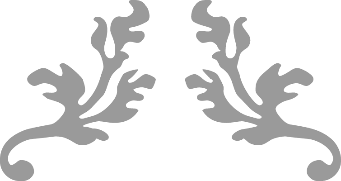 